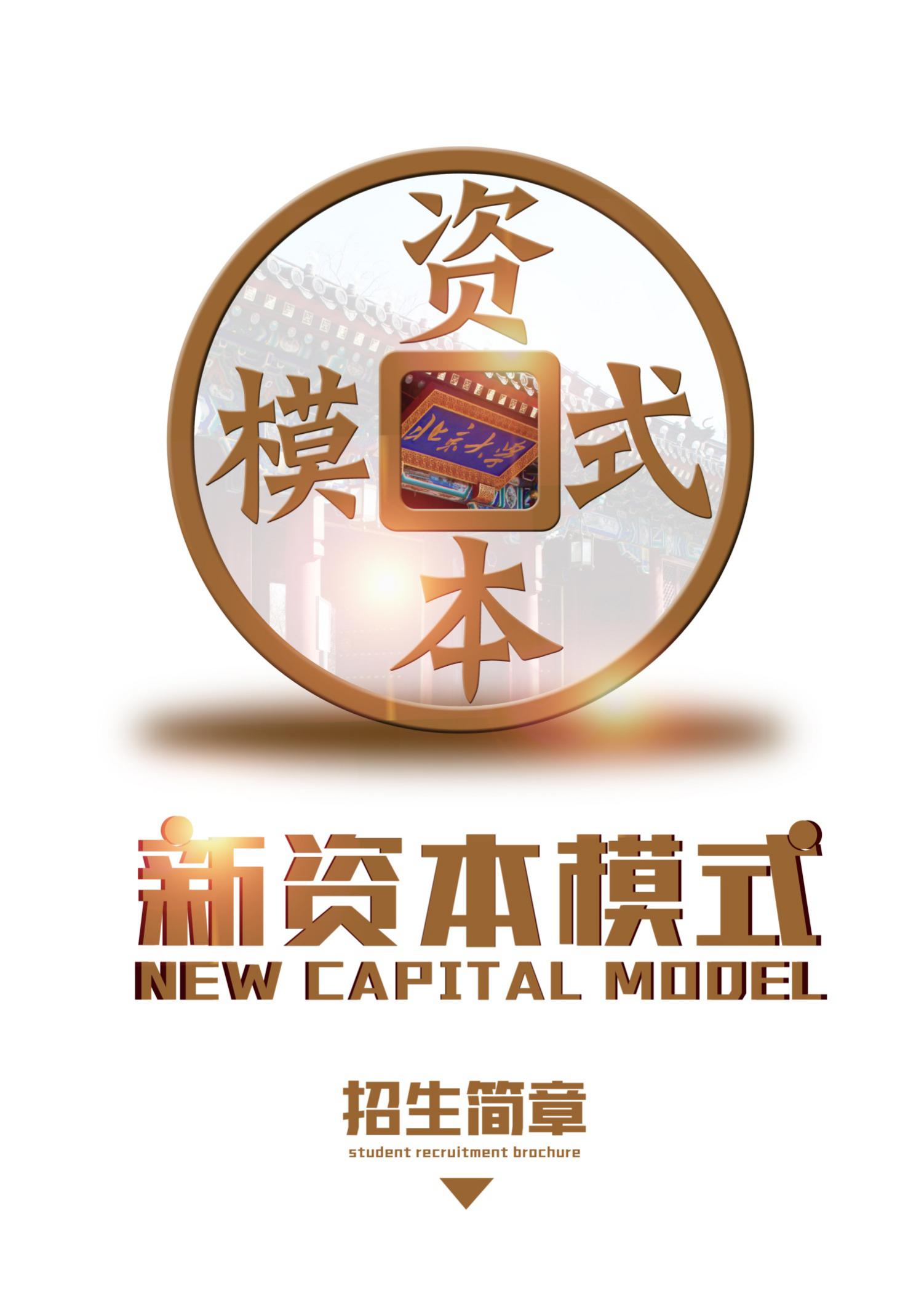 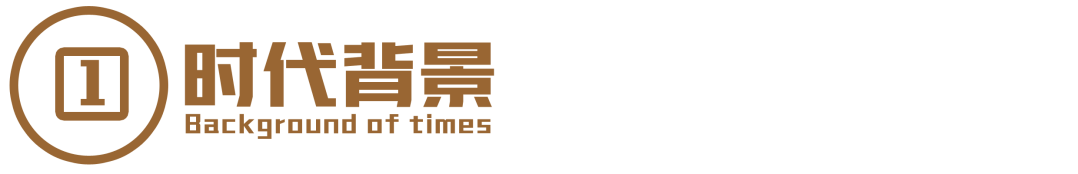 未来属于有资本思维的传统产业，传统企业有产业基础，有产业资源，有实战经验，100年一遇的“资本+互联网”浪潮，给予了我们全新的机遇，但如何透过现象看到本质，穿过混沌抓住机遇？最难革新的是思维！最难转变的是方向！你没有做错任何事情！只是时代，改变新资本模式，革新思维模式、资本模式、互联网模式！新资本模式平台推出“新资本模式班”课程体系，通过组织最新管理理论的学习，引进国际权威性的管理科学体系，打造“企业家转型升级与资本价值落地整体解决方案”平台，汇聚拥有300多家上市公司运作经验、上万家项目投资经验的数十位国内外投融资专家及落地团队，他们将用丰富的智力资源优势，以国际化视野、产业金融理念、实战型辅导，为企业提供资金、战略、管理、渠道、资本运营等方面的智力支持，携手企业实现完美转型升级！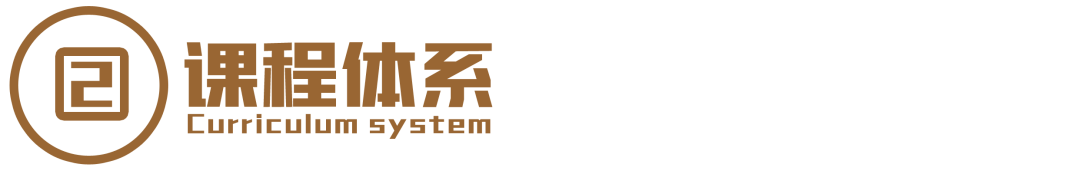 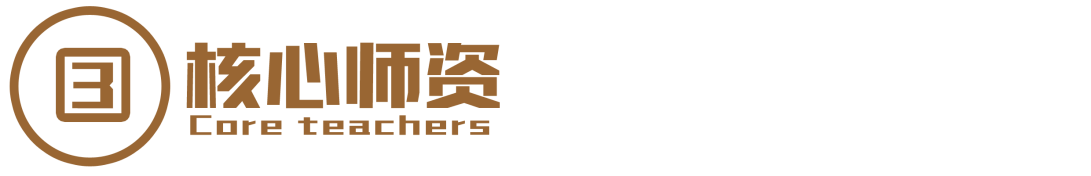 汇聚了北京大学经济学资深专家、拥有300多家上市公司运作经验的数位顶尖投资机构投资人，拥有创业经历与实业经验的导师团，以最实战、落地的方式帮助传统企业找到风口，突破成长，对接资本，价值倍增！董志勇   北京大学经济学院党委书记；北京大学市场经济研究中心主任吴克忠   优势资本董事长阎  焱软银亚洲投资基金首席合伙人、软银亚洲信息基础投资基金总裁，北京大学社会学系84级校友     汪潮涌信中利国际控股公司创始人及总裁、伦敦证交所上市公司欧瑞投资公司董事长许成钢   香港大学中国与世界发展研究所联席董事；欧洲经济政策研究中心研究员；香港大学亚洲国际金融法研究所董事会成员张华光  同炬商模研究中心&同炬共创天使基金创始合伙人，资深投资人与资本运作专家，商业模式研究者郑玉芬约印医疗基金 CEO、管理合伙人中国私募市场（PE/VC领域）资深人士，在医疗健康领域拥有拥有多年行业经验赵  胜硅谷创客科技创始人、以色列洼地科技创始人史蒂芬·罗奇摩根士丹利公司董事总经理兼首席经济师，华尔街最有影响力的经济学家之一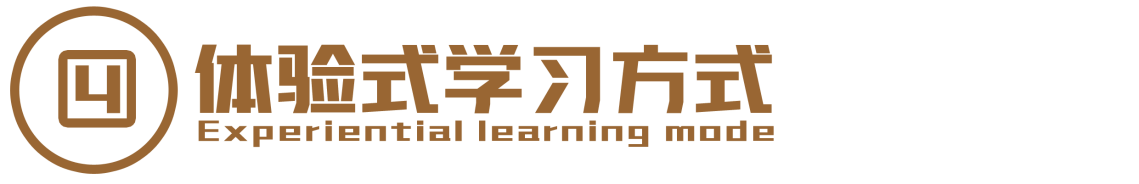 1、系统课程：助力思维革新，统一顶层设计思想思路2、私董会：深度挖掘、探索、对接、实现学员需求3、资本顶层设计咨询辅导与项目孵化：深度对接、落地、嵌入式辅导实现企业升级转型，规划资本路径与顶层设计，打造伴随式成长4、投融资对接：整合平台对接，参与标杆企业投资，共创共赢共享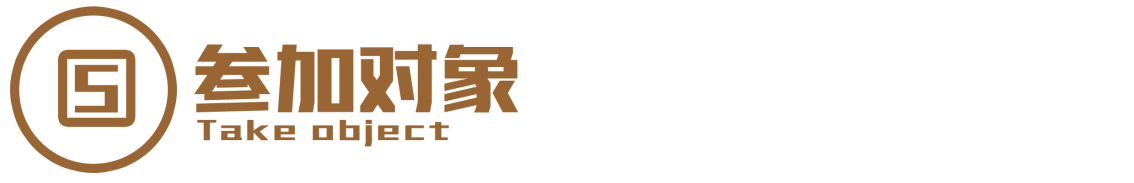 致力于实现企业资本价值的企业家有融资需求的企业董事长、总经理、资本运营负责人拟上市企业董事长、总经理、资本运营负责人实业家转型投资家的企业家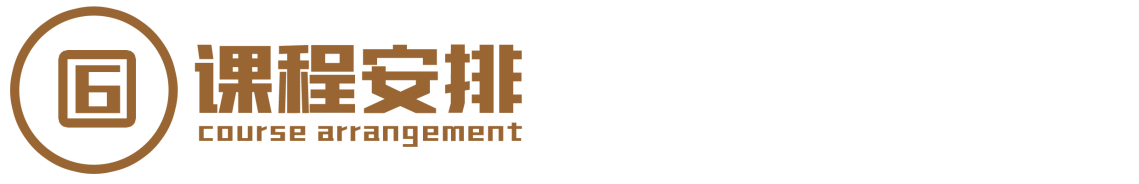 【学习时间】学制半年，实战期一年，跟投期三年【授课方式】系统课、私董会、咨询、投融资【学习费用】100000元/人报名咨询：联系人 ：陈老师、王老师 电话：010-59480917新资本模式班报名表                              此表信息对外保密，请您完整、详细填写注：参会时请携带您的身份证和此申请表到现场予以确认 ！主题一、资本+顶层设计到落地主题一、资本+顶层设计到落地主题一、资本+顶层设计到落地主题一、资本+顶层设计到落地模块一革新三大思维方式革新三大思维方式了解工业思维的规范化、规模化、可控性、可测试性注入八大层面互联网思维：用户思维、大数据思维、简约思维、极致思维、流量思维、跨界思维、社会化思维、平台思维打造资本思维：价值最大化和资本路径规划模块二变革组织团队变革组织团队人力资源管理系统革新：人力资源规划、植入胜任力模型、绩效考核系统IT系统管理重塑：决策管理BI、供应链管理ERP、客户管理CRM三大系统财务管理：规范化、流程化模块三重塑商业模式重塑商业模式梳理新时期商业模式体系：平台模式+共享模型塑造资本时代价值主张：为用户创造价值的系列产品和服务整合商业模式运转重要四要素：实体资产、金融资产、知识资产、人力资源打造企业持续开发与运维能力打造有效提供价值并实现商业目标而形成合作的关系网络塑造自助式、社群、共创造的客户关系模块四企业盈利模式与价值转型企业盈利模式与价值转型高利润低价值企业转型：沉淀资本价值，贸易企业、代理企业、单一客户企业转型注入品牌或建立渠道高资产低价值企业：生产能力的扩张转型市场渠道，转变制造商为运营商，专注主营业务持续增加现金流高利润高价值企业：对接资本价值倍增模块五打造企业自动运营系统打造企业自动运营系统自动运营系统四核心：蓄势、定势、趋势、造势自组织之全员分配机制打造建立绩效考核与全员分配系统模块六雄厚资本支持雄厚资本支持天使投资VC风险投资PE私募股权投资PRO-IPO公司上市前购入公司原始股IPO公司上市模块七全面市值管理全面市值管理企业价值创造：经济增加模型与附加经济价值，提升资本效率优化管理资本效率增长率、主营业务收益率增长率、净资产收益率增长率主题二、互联网+思维革新与企业升级主题二、互联网+思维革新与企业升级主题二、互联网+思维革新与企业升级主题二、互联网+思维革新与企业升级模块八模块八互联网之产品篇如何打造极致用户体验的产品打造用户体验设计之：口味设计、视觉设计、出品设计、运营设计、整合设计如何快速迭代革新产品与符合用户需求的解决方案为何好的产品让营销成为多余？苹果产品路线图范例解析产品性能属性的时代变迁解析打造顾客认知管理：品牌即品类如何通过产品建立与用户之间的情感关联模块九模块九互联网之新时代营销体系打造抢占心智的3I模型：MI：核心价值、个性打造、主张创作 BI：线上接触点（自媒体平台、客服体系、会员系统）线下接触点（包装、交付、售后）VI：LOGO、拟人化形象构造、产品包装新媒体落地五步法：清晰的USP、有创意的表达、意见领袖的力量、真金白银的精准传播、对接销售平台形成有效闭环打造用户运营、产品运营、内容运营、推广运营体系模块十模块十互联网之社群篇如何重构社会关系以形成社群打造圈层与社群实现路径解析：创客、极客、播客、粉丝、用户、客户社群价值五要素解析：场景即产品、分享即渠道、跨群即传播、流行即流量、跨界即势能打造用户生态链，建立用户忠诚度如何持续与消费者发生“关系”口碑传播的奥秘解析社会化营销九步曲：知道、记住、喜欢、分享、口碑、传播、品牌、流量、交易主题三、文创+企业文化体系主题三、文创+企业文化体系主题三、文创+企业文化体系主题三、文创+企业文化体系模块十一模块十一打造构建企业常青基业的文化体系企业理念：塑造企业信念、激发企业活力、推动企业生产经营的团体精神企业愿景：愿景是战略与文化的交集，既是战略的指引，也是文化的导航。企业精神：企业员工所具有的共同内心态度、思想境界和理想追求企业责任：明确企业责任与服务理念，传递积极意义与价值模块十二模块十二文创+撬动资本重塑企业未来如何通过文化创意思维与传统实业跨界融合提升企业文创能力，激发创造力，创造所需社会氛围与技术条件打造自传播文化价值与品牌印象高位布局思想，打造企业品牌精神领袖，塑造资本价值倍增学员信息学员信息学员信息学员信息学员信息学员信息学员信息姓 名□女士   □男士手  机职  务身份证号企业/单位名称企业/单位名称   邮  箱法定代表人法定代表人经营范围经营范围所属行业所属行业成立时间成立时间注册资金注册资金年营业额年营业额企业总资产（人民币）企业总资产（人民币）□3000万以上       □5000万-1亿      □1-5亿         □5-10亿□3000万以上       □5000万-1亿      □1-5亿         □5-10亿□3000万以上       □5000万-1亿      □1-5亿         □5-10亿□3000万以上       □5000万-1亿      □1-5亿         □5-10亿□3000万以上       □5000万-1亿      □1-5亿         □5-10亿企业总资产（人民币）企业总资产（人民币）□10-50亿          □50-100亿         □100亿以上□10-50亿          □50-100亿         □100亿以上□10-50亿          □50-100亿         □100亿以上□10-50亿          □50-100亿         □100亿以上□10-50亿          □50-100亿         □100亿以上公司/单位性质公司/单位性质□国有  □集体  □民营/私营企业   □外商独资企业  □其它                  □国有  □集体  □民营/私营企业   □外商独资企业  □其它                  □国有  □集体  □民营/私营企业   □外商独资企业  □其它                  □国有  □集体  □民营/私营企业   □外商独资企业  □其它                  □国有  □集体  □民营/私营企业   □外商独资企业  □其它                  公司地址公司地址其它信息其它信息其它信息其它信息其它信息其它信息其它信息为确保课程内容能高度契合您的学习需求，帮助课程达到因材施教的授课效果，请您如实回答以下问题，由于关系到您的切身学习成果，请务必如实回答，我方会对资料严格保密：为确保课程内容能高度契合您的学习需求，帮助课程达到因材施教的授课效果，请您如实回答以下问题，由于关系到您的切身学习成果，请务必如实回答，我方会对资料严格保密：为确保课程内容能高度契合您的学习需求，帮助课程达到因材施教的授课效果，请您如实回答以下问题，由于关系到您的切身学习成果，请务必如实回答，我方会对资料严格保密：为确保课程内容能高度契合您的学习需求，帮助课程达到因材施教的授课效果，请您如实回答以下问题，由于关系到您的切身学习成果，请务必如实回答，我方会对资料严格保密：为确保课程内容能高度契合您的学习需求，帮助课程达到因材施教的授课效果，请您如实回答以下问题，由于关系到您的切身学习成果，请务必如实回答，我方会对资料严格保密：为确保课程内容能高度契合您的学习需求，帮助课程达到因材施教的授课效果，请您如实回答以下问题，由于关系到您的切身学习成果，请务必如实回答，我方会对资料严格保密：为确保课程内容能高度契合您的学习需求，帮助课程达到因材施教的授课效果，请您如实回答以下问题，由于关系到您的切身学习成果，请务必如实回答，我方会对资料严格保密：1、您最希望在课程里学到什么？1、您最希望在课程里学到什么？1、您最希望在课程里学到什么？1、您最希望在课程里学到什么？1、您最希望在课程里学到什么？1、您最希望在课程里学到什么？1、您最希望在课程里学到什么？2、您在企业经营中需要解决的问题都有哪些？2、您在企业经营中需要解决的问题都有哪些？2、您在企业经营中需要解决的问题都有哪些？2、您在企业经营中需要解决的问题都有哪些？2、您在企业经营中需要解决的问题都有哪些？2、您在企业经营中需要解决的问题都有哪些？2、您在企业经营中需要解决的问题都有哪些？3、其他问题？3、其他问题？3、其他问题？3、其他问题？3、其他问题？3、其他问题？3、其他问题？报名流程：1、详细填写后请回传电子邮箱；2、教学中心审核通过后并发放录取通知书；3、收到录取通知书后缴纳学费；报名流程：1、详细填写后请回传电子邮箱；2、教学中心审核通过后并发放录取通知书；3、收到录取通知书后缴纳学费；报名流程：1、详细填写后请回传电子邮箱；2、教学中心审核通过后并发放录取通知书；3、收到录取通知书后缴纳学费；报名流程：1、详细填写后请回传电子邮箱；2、教学中心审核通过后并发放录取通知书；3、收到录取通知书后缴纳学费；报名流程：1、详细填写后请回传电子邮箱；2、教学中心审核通过后并发放录取通知书；3、收到录取通知书后缴纳学费；报名流程：1、详细填写后请回传电子邮箱；2、教学中心审核通过后并发放录取通知书；3、收到录取通知书后缴纳学费；报名流程：1、详细填写后请回传电子邮箱；2、教学中心审核通过后并发放录取通知书；3、收到录取通知书后缴纳学费；